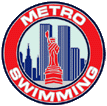 Metropolitan Swimming, Inc.99 Sheep Pasture RoadPort Jefferson, NY 117772020 – 2021 Registration FeesAthlete and Non-Athlete Registration began June 1, 2020 for 2021All other registrations for 2021 will begin September, 1, 2020Athlete Registration: $76.00 –Non-Athlete Registration: $76.00 (includes Jr. coach) Outreach Registration: $5.00Transfer: $5.00Flex membership - $20.00Club Registration:New Club: $200.00									One Time Crisis FeeTeam Size	              Registration Amount*                         Invoiced Jan. 31, 2021**1 – 50				$200.00					$5051 – 100			$225.00					$100101 – 150			$250.00					$150151 – 200			$275.00					$200201 – 250			$300.00					$250251 – 300			$325.00					$300301 – 350			$350.00					$350351 – 400 			$375.00					$400Over 400			$400.00					$400*Registration fees are based on the previous year athlete registration and include $25 for Stetz Scholarship and $25 for Galluzzi Scholarship.**Crisis fee will be based on athlete registration for 2021 as of Jan. 15, 2021